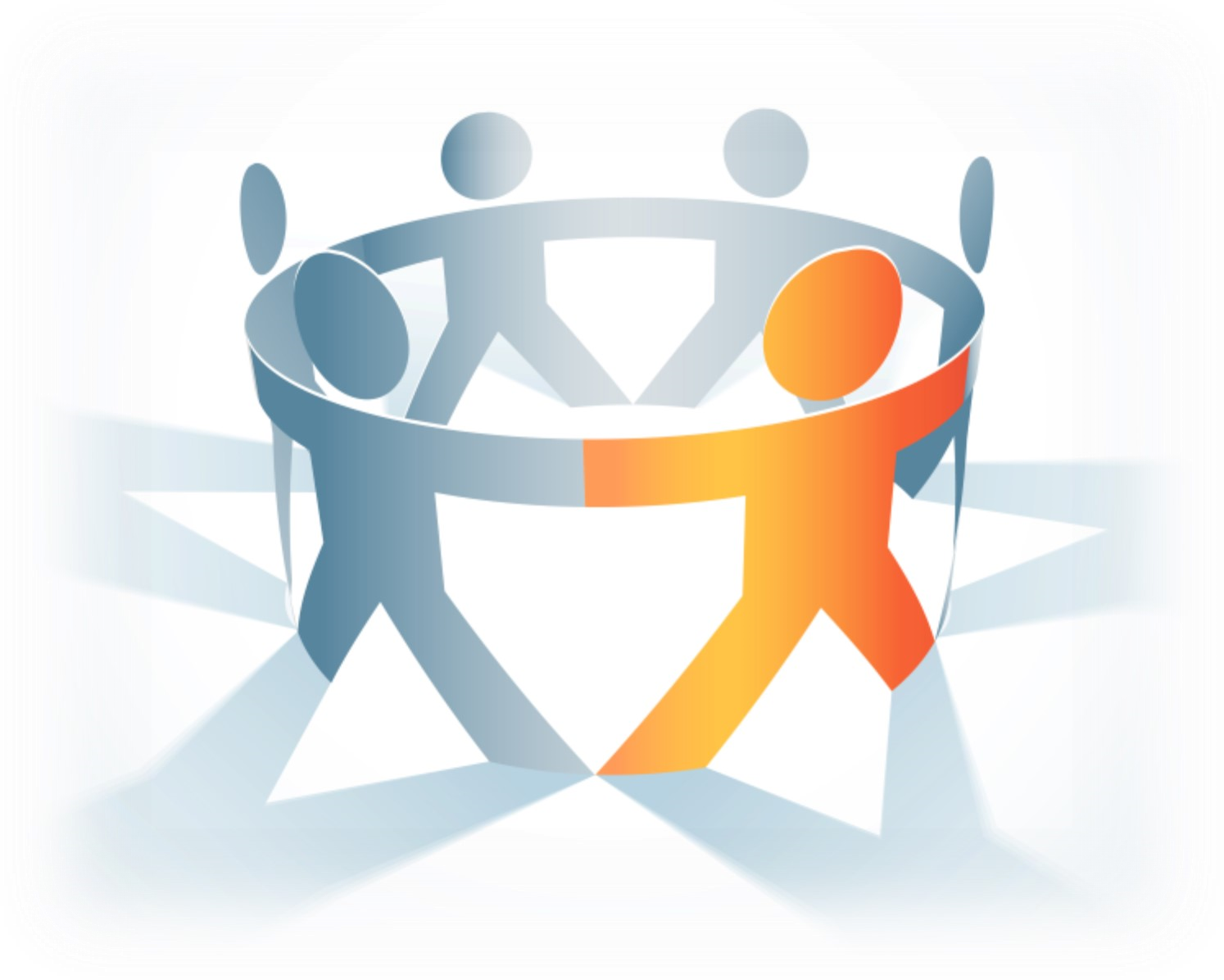 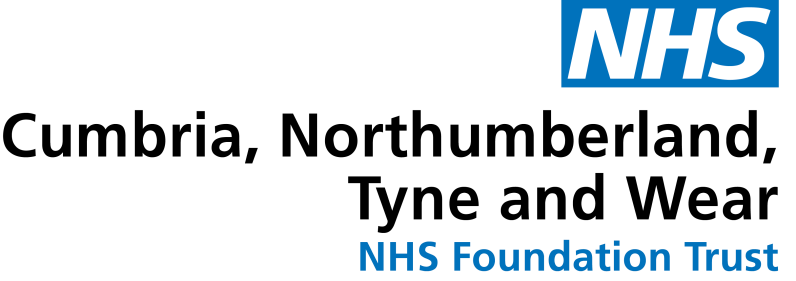 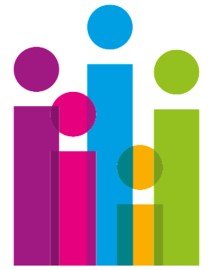 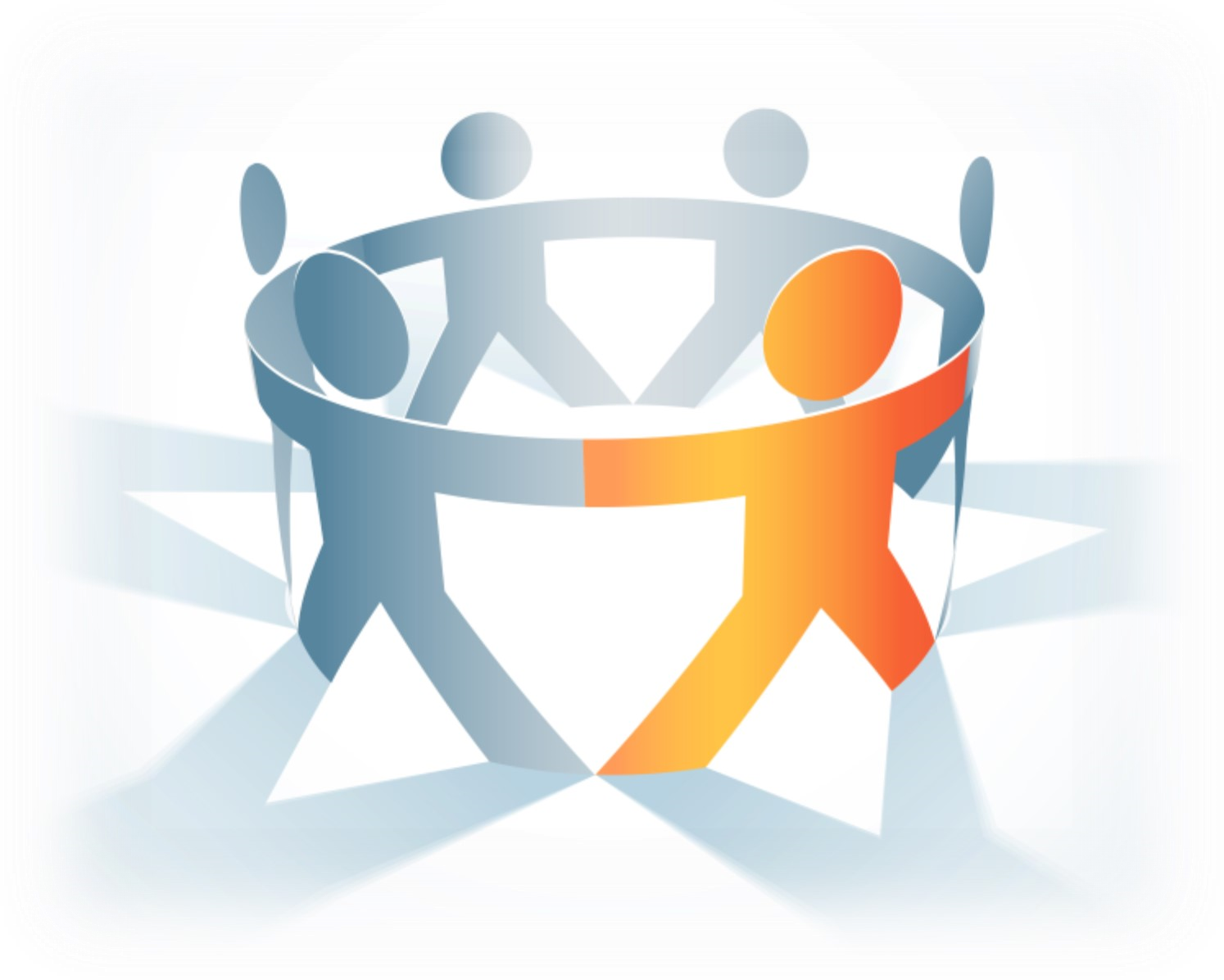 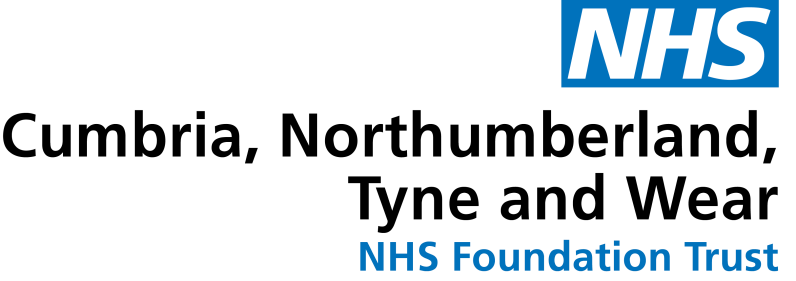 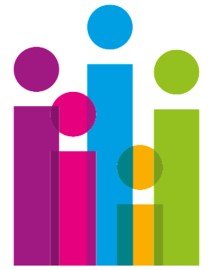 What is the Involvement Bank? Involvement comes under patient and public engagement which is different to mainstream volunteering. The Patient and Carer Involvement Team co-ordinate and facilitate service user and carer involvement in specific short-term activities and projects like service design, planning and evaluation.  We have set up an involvement bank to help us do this. Types of Involvement 
Activities 
Meaningful involvement helps to ensure that service users and carers are at the heart of services within the Trust.  Many teams, wards and services have already drawn on the knowledge and expertise of involvement bank members in areas such as: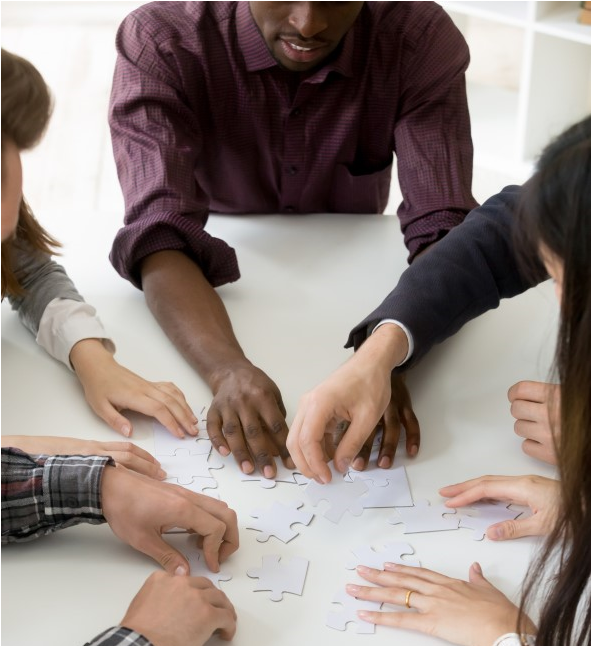 Recruitment and selection Sharing of personal stories Training Consultation groups Working groups / task and finish groups Research and evaluation Inspections (PLACE) Trust promotion Medical education Governance groups and committees Using the Involvement Bank                                    Send an involvement request to the Patient and Carer Involvement Team Bank members are informed of the involvement opportunity Bank members introduced to the activity Lead (person or team who requested involvement) The involvement activity Lead will contact and manage the involvement  Patient and Carer Involvement Team Support 
Requests should be made at least two weeks prior to the date of the involvement activity by emailing:  	involvement@cntw.nhs.uk The involvement team will contact bank members (also known as ‘contributors’) with details of the involvement opportunity. Details of bank members who have indicated their interest and consent will be passed on to the person or team who made the request. Involvement Lead(s) will contact members direct and be responsible for managing and supporting the contributor’s involvement.  Involvement Facilitators can support the bank member to undertake the involvement activity at an appropriate and agreed levelUseful Information When submitting an involvement request, it is helpful to include as much information as you can with regards to the details of the involvement opportunity.  When making an involvement request, we recommend including:  A summary of the involvement opportunity. Is this an opportunity specifically for service users, carers, or both? Is the request related to a Trustwide activity or exclusive to a particular locality, i.e. North Cumbria, Northumberland, Central or South? Any relevant dates, times or locations. The Involvement Service will pay travel expenses for Involvement Bank members on submission of a completed Service User and Carer Travel Expense Claim Form by the involvement activity Lead.   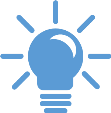 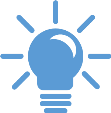 Contact information To make an involvement bank request, or for further information, please email: involvement@cntw.nhs.uk Patient and Carer Involvement Team 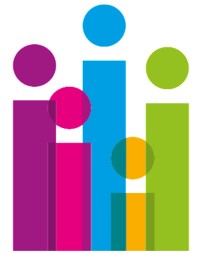 St George’s Park, Morpeth 01670 501 816 